XY354									scheda creata 19 marzo 2023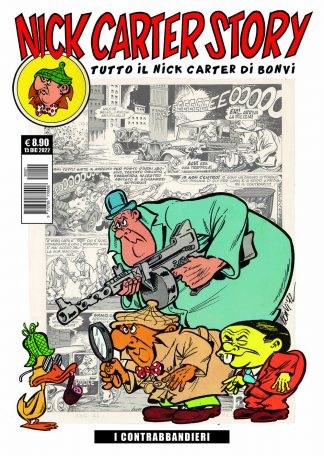 Descrizione bibliografica*Cosmo classic. - 1 (15 dic. 2022)-    . - Reggio Emilia : Cosmo, 2022-    . - volumi : fumetti b/n ; 27 cm. ((Mensile. - CFI1099997Comprende: *Nick Carter storyAutore: BonviClasse: D741.5945Informazioni storico-bibliograficheCollana che riproponevi i classici del fumetto. Si inizia con Nick Carterhttps://www.comicsbox.it/serie/COSMOCLASSNr Serie/Numero titolo data 1Cosmo Classic # 1Nick Carter story 1: I contrabbandieriDec 2022 2Cosmo Classic # 2Nick Carter story 2: Il nonno a rotelleJan 2023 3Cosmo Classic # 3Nick Carter story 3: Carter d'arabiaFeb 2023 